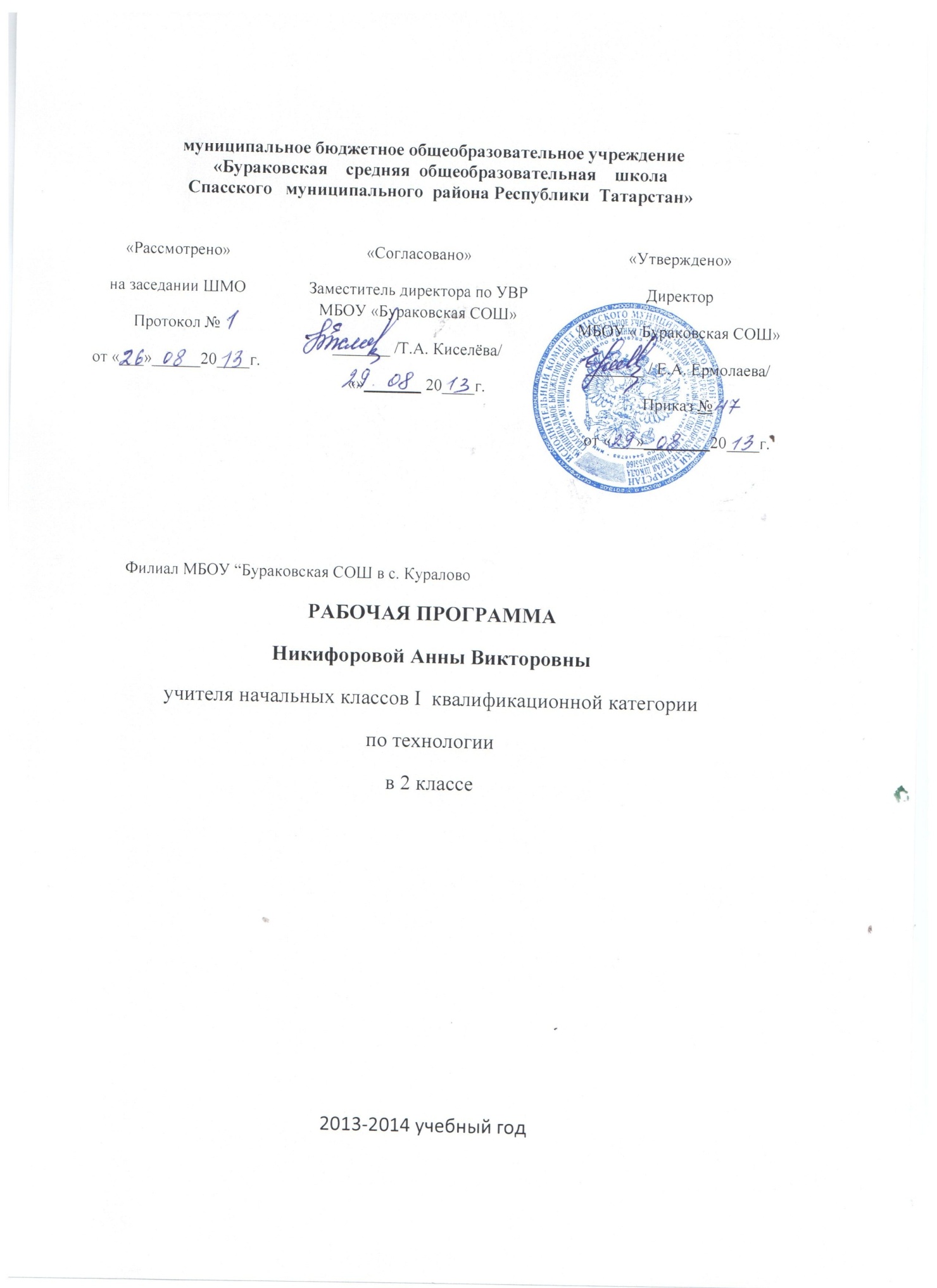 Пояснительная запискаРабочая программа разработана  для обучающихся 2 класса общеобразовательной школы в соответствии с основными положениями федерального государственного образовательного стандарта начального общего образования, требованиями Примерной основной образовательной программы ОУ, Концепции духовно-нравственного воспитания и развития личности гражданина России, а также планируемыми результатами начального общего образования.Рабочая программа составлена на основе следующих нормативных документов и методических рекомендаций:Закона РФ и РТ «Об образовании» ( в действующей редакции).Федерального государственного стандарта начального общего образования, утвержденного приказом Министерства образования и науки Российской Федерации от 6 октября 2009г. №373 Программа начального общего образования, с учётом   федерального компонента государственного стандарта второго поколения  Москва, «Просвещение», 2011гФедерального перечня учебников, рекомендованных ( допущенных) к использованию в образовательный процесс в образовательных учреждениях, реализующих программы общего образования и имеющих государственную аккредитацию, на 2013-2014 учебный год.Учебного плана МБОУ «Бураковская средняя общеобразовательная школа Спасского муниципального района Республики Татарстан» на 2013-2014 учебный год (утвержденного решением педагогического совета (Протокол № 1, от 28 августа 2013))СанПин 2.4.2.2821-10 «Санитарно-эпидемиологические требования к условиям и организации обучения в общеобразовательных учреждениях» (утверждены постановлением Главного санитарного врача РФ от 29 декабря . №189, зарегистрированы в Минюсте России 3 марта 2011, регистрационный № 19993.Устава МБОУ «Бураковская СОШ» Спасского муниципального района Республики Татарстан Общая характеристика учебного предметаЦели и задачи курсаУчебный предмет «Технология» имеет практико-ориентированную направленность. Его содержание не только дает ребенку представление о технологическом процессе как совокупности применяемых при изготовлении какой-либо продукции процессов, правил, требований, но и показывает, как использовать эти знания в разных сферах учебной деятельности.Цели изучения технологии в начальной школе*:•  приобретение личного опыта как основы обучения и познания;•  приобретение первоначального опыта практической преобразовательной деятельности на основе овладения технологическими знаниями, технико-технологическими умениями и проектной деятельностью;•  формирование позитивного эмоционально-ценностного отношения к труду и людям труда.Основные задачи курса:•  духовно-нравственное развитие учащихся; освоение нравственно-этического и социально-исторического опыта человечества, отраженного в материальной культуре; развитие эмоционально-ценностного отношения к социальному миру и миру природы через формирование позитивного отношения к труду и людям труда; знакомство с современными профессиями;•  формирование идентичности гражданина России в поликультурном многонациональном обществе на основе знакомства с ремеслами народов России; развитие способности к равноправному сотрудничеству на основе уважения личности другого человека; воспитание толерантности к мнениям и позиции других;•  формирование целостной картины мира (образа мира) на основе познания мира через осмысление духовно-психологического содержания предметного мира и его единства с миром природы, на основе освоения трудовых умений и навыков, осмысления технологии процесса изготовления изделий в проектной деятельности;•  развитие познавательных мотивов, интересов, инициативности, любознательности на основе связи трудового и технологического образования с жизненным опытом и системой ценностей ребенка, а также на основе мотивации успеха, готовности к действиям в новых условиях и нестандартных ситуациях;•  формирование на основе овладения культурой проектной деятельности:– внутреннего плана деятельности, включающего целеполагание, планирование (умения составлять план действий и применять его для решения учебных задач), прогнозирование (предсказание будущего результата при различных условиях выполнения действия), контроль, коррекцию и оценку;– умений переносить усвоенные в проектной деятельности теоретические знания о технологическом процессе в практику изготовления изделий ручного труда, использовать технологические знания при изучении предмета «Окружающий мир» и других школьных дисциплин;– коммуникативных умений в процессе реализации проектной деятельности (умения выслушивать и принимать разные точки зрения и мнения, сравнивая их со своей, распределять обязанности, приходить к единому решению в процессе обсуждения, то есть договариваться, аргументировать свою точку зрения, убеждать в правильности выбранного способа и т. д.);– первоначальных конструкторско-технологических знаний и технико-технологических умений на основе обучения работе с технологической документацией (технологической картой), строгого соблюдения технологии изготовления изделий, освоения приемов и способов работы с различными материалами и инструментами, неукоснительного соблюдения правил техники безопасности, работы с инструментами, организации рабочего места;– первоначальных умений поиска необходимой информации в различных источниках, проверки, преобразования, хранения, передачи имеющейся информации, а также навыков использования компьютера;– творческого потенциала личности в процессе изготовления изделий и реализации проектов.Содержание учебного предметаВ каждой части материал рассматривается с трех сторон: материя, энергия, движение. Все темы уроков разбиты на рубрики:•  название темы урока;•  краткая вводная беседа;•  основной материал, который включает упражнения, технологические задания, практические работы, обобщения и выводы, сопровождается значками «Читаем вместе со взрослыми», «Учимся новому, делаем сами»; «Проводим опыт, наблюдаем, делаем вывод», «Работа с тетрадью»;•  информация к размышлению, сопровождается значком «Ищем информацию» (ссылки на дополнительные информационные ресурсы);•  итоговый контроль, сопровождается значком «Проверяем себя» (вопросы на закрепление материала, тестовые задания).Описание места учебного предмета в учебном планеПрограмма и материал УМК рассчитаны на 34 часа в год, 1 час в неделю, что соответствует БУП во вторых классах (1–4). Ценностные ориентиры содержания учебного предметаТехнология по своей сути является комплексным и интегративным учебным предметом. В содержательном плане он предполагает реальные взаимосвязи практически со всеми предметами начальной школы.Математика – моделирование (преобразование объектов из чувственной формы в модели, воссоздание объектов по модели в материальном виде, мысленная трансформация объектов и пр.), выполнение расчетов, вычислений, построение форм с учетом основ геометрии, работа с геометрическими фигурами, телами, именованными числами.Изобразительное искусство – использование средств художественной выразительности в целях гармонизации форм и конструкций, изготовление изделий на основе законов и правил декоративно-прикладного искусства и дизайна.Окружающий мир – рассмотрение и анализ природных форм и конструкций как универсального источника инженерно-художественных идей для мастера, природы как источника сырья с учетом экологических проблем, деятельности человека как создателя материально-культурной среды обитания; изучение этнокультурных традиций.Родной язык – развитие устной речи на основе использования важнейших видов речевой деятельности и основных типов учебных текстов в процессе анализа заданий и обсуждения результатов практической деятельности (описание конструкции изделия, материалов и способов их обработки; повествование о ходе действий и построении плана деятельности; построение логически связных высказываний в рассуждениях, обоснованиях, формулировании выводов).Литературное чтение – работа с текстами для создания образа, реализуемого в изделии.Изучение технологии в начальной школе направлено на решение следующих задач:– формирование первоначальных конструкторско-технологических знаний и умений;– формирование целостной картины мира материальной и духовной культуры как продукта творческой предметно-преобразующей деятельности человека;– развитие знаково-символического и пространственного мышления, творческого и репродуктивного воображения (на основе решения задач по моделированию и отображению объекта и процесса его преобразования в форме моделей: рисунков, планов, схем, чертежей), творческого мышления (на основе решения художественных и конструкторско-технологических задач);– развитие регулятивной структуры деятельности, включающей целеполагание, планирование (умение составлять план действий и применять его для решения практических задач), прогнозирование (предвосхищение будущего результата при различных условиях выполнения действия), контроль, коррекцию и оценку;– формирование внутреннего плана деятельности на основе поэтапной отработки предметно-преобразовательных действий;– развитие коммуникативной компетентности младших школьников на основе организации совместной продуктивной деятельности;– формирование мотивации успеха и достижений, творческой самореализации на основе организации предметно-преобразующей деятельности;– развитие эстетических представлений и критериев на основе художественно-конструкторской деятельности;– ознакомление с миром профессий и их социальным значением, историей возникновения и развития;– овладение первоначальными умениями передачи, поиска, преобразования, хранения информации, использования компьютера; поиск (проверка) необходимой информации в словарях, каталоге библиотеки.Виды и формы организации учебного процессаОсновной особенностью методов и форм является то, что предпочтение отдается проблемно-поисковой и творческой деятельности младших школьников. Такой подход предусматривает создание проблемных ситуаций, выдвижение предположений, поиск доказательств, формулирование выводов, сопоставление результатов с эталоном. При таком подходе возникает естественная мотивация учения, успешно развивается способность ребенка понимать смысл поставленной задачи, планировать учебную работу, контролировать и оценивать ее результат.Проблемно-поисковый подход позволяет выстраивать гибкую методику обучения, хорошо адаптированную к специфике учебного содержания и конкретной педагогической ситуации, учитывать индивидуальные особенности детей, их интересы и склонности. Он дает возможность применять обширный арсенал методов и приемов эвристического характера, целенаправленно развивать познавательную активность и самостоятельность учащихся. При этом демонстрируется возможность существования различных точек зрения на один и тот же вопрос, воспитывается терпимость и уважение к мнению другого, культура диалога, что хорошо согласуется с задачей формирования толерантности.         Содержание регионального компонента интегрируется в содержании учебного предмета по темам: земледелие, посуда «Корзина с цветами», проект «Праздничный стол», пейзаж «Деревня», рельефные работы, проект «Деревенский двор», плетение «Коврик», народный костюм, плетение, работа с ткаными материалами, кошелёк, салфеткаТребования к уровню подготовки обучающихсяУсвоение данной программы обучающимися к концу 2 класса обеспечит достижение следующих предметных результатов: •  знать культурные и трудовые традиции своей семьи;•  первоначальные представления о созидательном и нравственном значении труда в жизни человека и общества;•  знать возможности использования природных богатств человеком;•  познакомиться со свойствами материалов, инструментами и машинами, помогающими человеку в обработке сырья и создании предметного мира; осуществлять простейшую классификацию рабочих машин;•  собирать модели транспортных, транспортирующих и технологических машин по образцу, технологическому рисунку, условиям;•  рабочие машины; принцип действия и устройство простейших моделей транспортных, транспортирующих и технологических машин; применение этих машин в народном хозяйстве, профессии людей, обслуживающих эти машины;•  знать законы природы, на которые опирается человек при работе;•  основные виды работ по выращиванию растений: обработка почвы, посев (посадка), уход за растениями (сбор урожая); отличительные признаки семян; •  общее понятие о размножении растений черенками;•  уметь самостоятельно ориентироваться в учебнике и рабочей тетради, пользоваться ими; •  оформить (декорировать) папку достижений с использованием разных цветов;•  наблюдать традиции и творчество мастеров ремесел и профессий;•  сравнивать особенности декоративно-прикладных изделий и материалов для рукотворной деятельности;•  анализировать предлагаемые задания: понимать поставленную цель, прогнозировать получение практических результатов в зависимости от характера выполняемых действий, находить и использовать оптимальные средства и способы работы;•  находить необходимую информацию в учебнике и справочных материалах;•  организовывать свою деятельность: подготавливать к работе свое место, рационально размещать материалы и инструменты, соблюдать технику безопасности;•  знать технологические свойства используемых инструментов (ножницы, канцелярский нож, линейка, циркуль) и технику безопасности при работе с ними;•  создавать мысленный образ конструкции, планировать последовательность практических действий, отбирать наиболее эффективные способы решения задач;•  осуществлять самоконтроль и корректировку хода работы;•  моделировать несложные изделия;•  уметь применять знания, полученные в 1 классе;•  начальные знания о профессиях и их особенностях, о важности правильного выбора профессии; использовать эти знания в своей практической деятельности на уроке и вне школы;•  знать о профессиях прошлых лет и современных, о старинных промыслах и ремеслах, об истории развития изучаемых производств;•  уметь искать в разных источниках (для практической работы в проекте или при изготовлении изделия) и перерабатывать информацию (анализировать, классифицировать, систематизировать);•  уметь планировать практическую работу, составлять алгоритмы действий;•  оценивать промежуточный и итоговый результат;•  осуществлять самоконтроль и необходимую коррекцию по ходу работы;•  уметь готовить сообщение на заданную тему;•  знать о материалах и инструментах, используемых человеком в различных областях деятельности, выполнять практические работы (изготовлять изделие по плану);•  уметь осуществлять элементарное самообслуживание в школе и дома;•  уметь работать с разнообразными материалами: бумагой и картоном, текстильными и волокнистыми материалами, природными материалами, пластичными материалами, пластмассами, металлами (знать об их свойствах, происхождении и использовании человеком);•  освоить доступные технологические приемы ручной обработки изучаемого материала: разметка (с помощью копировальной бумаги, линейки, на глаз, на просвет), выделение из заготовки, формообразование, раскрой, сборка, отделка; уметь использовать приемы комбинирования различных материалов в одном изделии;•  выполнять задания по заполнению технологической карты;•  правильно и экономно расходовать материалы;•  знать основные правила работы с инструментами (правила безопасной работы ножницами, шилом и др.); •  знать и выполнять правила техники безопасности;•  использовать приобретенные знания и умения для творческого решения и несложных конструкторских, художественно-конструкторских (дизайнерских), технологических и организационных задач;•  владеть навыками работы с простейшей технической документацией (распознавание чертежей, их чтение, выполнение эскизов, разметка с опорой на них);•  ориентироваться в элементарных экономических сведениях и проводить практические расчеты;•  понимать, что вся работа имеет цену;•  выполнять практические работы с помощью схем, рисунков, изображений изделий, представленных в учебнике, анализировать устройство (выделять детали, определять взаимоположение, соединения, их виды и способы);•  неподвижный и подвижный способы соединения деталей и соединительные материалы (неподвижный – клейстер (клей) и нитки, подвижный – проволока, нитки, тонкая веревочка) – знать, уметь применять на практике;•  название, назначение и приемы работы измерительными инструментами (линейка, угольник, циркуль); последовательность технологических операций: разметка, резание, формообразование, сборка, оформление;•  приемы построения прямоугольника с помощью измерительных инструментов; способ контроля – линейкой, угольником, циркулем;•  с помощью учителя выполнять разметку с опорой на чертеж по линейке, угольнику, выполнять подвижное соединение деталей с помощью проволоки, ниток (№ 10), тонкой веревочки;•  самостоятельно организовывать рабочее место в соответствии с особенностями используемого материала и поддерживать порядок на нем во время работы, экономно и рационально размечать несколько деталей;•  изготавливать модели и конструкции изделий по образцу, рисунку, эскизу, чертежу, плану, технологической карте;•  работать с конструктором для детского творчества (определять количество, способы соединения деталей);•  с помощью рисунков подбирать детали и инструменты, необходимые для сборки, из тех, что есть в конструкторе;•  развивать навыки проектной деятельности – учить думать, рассуждать вслух, спорить, делиться своим жизненным опытом, продумывать идею проекта, разбираться в предлагаемом задании, способах его выполнения, выстраивать цепочку своих практических действий;•  анализировать готовое изделие; построение плана работы или использование плана, предложенного в учебнике, непосредственное выполнение работы, ее презентация;•  учиться строить монологическое высказывание, рассказывая о цели изготовления изделия и вариантах его использования;•  работать в группе, оформлять композицию, осуществлять само- и взаимоконтроль;•  кондитерское искусство, виды пластичных материалов, применять технологию лепки из соленого теста; уметь проводить сравнительную характеристику пластичных материалов по предложенным критериям (основные термины и понятия: тестопластика, пекарь, кондитер);•  различать съедобные и несъедобные грибы, составлять композицию с использованием пластилина и природных материалов, оформлять изделие по задуманному плану;•  составлять композицию на основе шаблонов, обмотанных нитками; различать виды ниток; получить опыт подготовки и обмотки шаблонов;•  получить опыт самостоятельной посадки луковицы, проведения наблюдения; научиться оформлять дневник наблюдений, проводить анализ выполненной работы (с занесением в дневник наблюдений);•  овладеть навыком конструирования из бумаги; научиться заполнять технологическую карту к поделке;•  знать свойства, способы использования, виды пластилина;•  народные промыслы – уметь различать произведения хохломских, дымковских и городецких мастеров, виды изображений матрешек;•  усвоить последовательность изготовления матрешки; уметь работать с шаблонами, составлять аппликацию из ткани, применять навыки кроя, выполнять разметку на ткани, экономить используемый материал;•  создавать коллективный проект; проводить презентацию проекта по заданной схеме;•  использовать в аппликации различные виды круп – просо, гречка, семена ясеня и т. д., создавать полуобъемную аппликацию, отрабатывать навыки работы клеем;•  различать национальные костюмы разных народностей, знать принципы обработки волокон натурального происхождения, освоить прием плетения в три нити, уметь составлять композицию русской тематики;•  освоить приемы работы с глиной, целой яичной скорлупой, составлять композиции;•  выполнять вышивку тамбурным швом, различать виды обработки ткани (основные термины и понятия: шов, пяльцы, вышивка);•  создавать изделия, используя шов «через край», пришивать пуговицу (понятия: виды швов, нитки);•  правила разметки ткани; прием разметки ткани с помощью шаблона;•  работать с выкройками; развивать навыки кроя;•  научиться создавать изделия приемом лепки из фольги, уметь работать по плану;•  коллективно, с помощью учителя проводить конференции;•  уметь выступать с презентацией своей папки достижений;•  задавать заранее подготовленные вопросы (можно использовать учебник), оценивать выступления своих товарищей, анализировать;•  иметь представление о том, как строить монологическое высказывание;•  владеть методами самоанализа, самоконтроля, самооценки, взаимопомощи и взаимовыручки;•  приобретение первоначальных знаний о правилах создания предметной и информационной среды и умений применять их для выполнения учебно-познавательных и проектных художественно-конструкторских задач;•  освоить элементарные приемы работы с компьютером (поиск и получение информации, в том числе в Интернете, работа с готовыми ресурсами, создание небольших текстов в рамках практических задач) – для этого изучают правила набора текста с клавиатуры и выполняют практическую работу «Ищем информацию в Интернете», осваивая на элементарном уровне программу MicrosoftInternetExplorer;•  работать с разными источниками информации: сравнивать, анализировать, выбирать; классифицировать, устанавливать связи и т. д.Планируемые результаты универсальных учебных действийЛичностные результатыСоздание условий дляформирования следующих умений:– объяснять свои чувства и ощущения от восприятия объектов, иллюстраций, результатов трудовой деятельности человека-мастера;– уважительно относиться к чужому мнению, к результатам труда мастеров;– понимать исторические традиции ремесел, положительно относиться к труду людей ремесленных профессий.Метапредметные результатыРегулятивные УУД:– определять с помощью учителя и самостоятельно цель деятельности на уроке;– учиться выявлять и формулировать учебную проблему совместно с учителем (в ходе анализа предлагаемых заданий, образцов изделий);– учиться планировать практическую деятельность на уроке;– под контролем учителя выполнять пробные поисковые действия (упражнения) для выявления оптимального решения проблемы (задачи);– учиться предлагать из числа освоенных конструкторско-технологические приемы и способы выполнения отдельных этапов изготовления изделий (на основе продуктивных заданий в учебнике);– работать по совместно с учителем составленному плану, используя необходимые дидактические средства (рисунки, инструкционные карты, инструменты и приспособления), осуществлять контроль точности выполнения операций (с помощью шаблонов неправильной формы, чертежных инструментов);– определять в диалоге с учителем успешность выполнения своего задания.Познавательные УУД:– наблюдать конструкции и образы объектов природы и окружающего мира, результаты творчества мастеров родного края;– сравнивать конструктивные и декоративные особенности предметов быта и осознавать их связь с выполняемыми утилитарными функциями, понимать особенности декоративно-прикладных изделий, называть используемые для рукотворной деятельности материалы;– учиться понимать необходимость использования пробно-поисковых практических упражнений для открытия нового знания и умения;– находить необходимую информацию в учебнике, в предложенных учителем словарях и энциклопедиях (в учебнике – словарь терминов, дополнительный познавательный материал);– с помощью учителя исследовать конструкторско-технологические и декоративно-художественные особенности объектов (графических и реальных), искать наиболее целесообразные способы решения задач из числа освоенных;– самостоятельно делать простейшие обобщения и выводы.Коммуникативные УУД:– уметь слушать учителя и одноклассников, высказывать свое мнение;– уметь вести небольшой познавательный диалог по теме урока, коллективно анализировать изделия;– вступать в беседу и обсуждение на уроке и в жизни;– учиться выполнять предлагаемые задания в паре, группе.КАЛЕНДАРНО-тематическое планированиеУчебно-методическое обеспечениеУчебно-методический комплект:1. Роговцева, Н. И. Технология. 2 класс : учебник для учащихся общеобразоват. учреждений / Н. И. Роговцева, Н. В. Богданова, Н. В. Добромыслова ; Рос. акад. наук, Рос. акад. образования, изд-во «Просвещение». – М. : Просвещение, 2012. 2. Роговцева, Н. И. Технология. 2 класс : рабочая тетрадь : пособие для учащихся общеобразоват. учреждений / Н. И. Роговцева, Н. В. Богданова, Н. В. Шипилова ; Рос. акад. наук, Рос. акад. образования, изд-во «Просвещение». – М. : Просвещение, 2012.3. Роговцева, Н. И. Технология. Рабочие программы. Предметная линия учебников «Перспектива». 1–4 классы : пособие для учителей общеобразоват. учреждений / Н. И. Роговцева, С. В. Анащенкова. – М. : Просвещение, 2012.4. Шипилова, Н. В. Технология. Методическое пособие с поурочными разработками. 2 класс / Н. В. Шипилова, Н. И. Роговцева, С. В. Анащенкова ; Рос. акад. наук, Рос. акад. образования, изд-во «Просвещение». – М. : Просвещение, 2012.Интернет-ресурсы:1) Электронная версия газеты «Начальная школа». Издательский дом «Первое сентября». – Режим доступа : http://nsc.1september.ru/index.php2) Я иду на урок начальной школы: основы художественной обработки различных материалов. Сайт для учителей газеты «Начальная школа» – Издательский дом «Первое сентября». – Режим доступа : http://nsc.1september.ru/urok/index.php?SubjectID=1500103) Уроки творчества: искусство и технология в школе. – Режим доступа : http://www.it-n.ru/ communities.aspx?cat_no=4262&lib_no=30015&tmpl=lib4) Роговцева, Н. И. Уроки технологии : Человек, природа, техника. 1 класс : пособие для учителя / Н. И. Роговцева, Н. В. Богданова, И. П. Фрейтаг. – Режим доступа : http://www.prosv.ru/ebooks/ Rogovceva_Uroki-tehnologii_1kl/index.html5) ИЗО и технический труд. Медиатека. ПЕДСОВЕТ : образование, учитель, школа. – Режим доступа : http://pedsovet.org/component/option,com_mtree/task,listcats/cat_id,12756) Технология. Начальная школа. – Режим доступа : http://vinforika.ru/3_tehnology_es/index.htmИнформационно-коммуникативные средства:1) Технология [Электронный ресурс]. – М. : Мин-во образования РФ : ГУ РЦ ЭМТО : ЗАО «ИНФОСТУДИЯ ЭКОН» , 2004. – 1 электрон. опт. диск (CD-ROM ). – (Библиотека электронных наглядных пособий).2) 1С: Школа. Студия лепки. Животные [Электронный ресурс]. – М. : 1C-Паблишинг, 2009. – 1 электрон. опт. диск (СD-ROM).3) Народные промыслы[Видеозапись, кинофильм, микроформа] : документ. фильм. – М. : Видеостудия «КВАРТ», 2005. – 1 вк.Технические средства обучения:•  магнитная доска;•  персональный компьютер с принтером;•  мультимедийный проектор;•  экспозиционный экран.Учебно-практическое и учебно-лабораторное оборудование:•  аудиторная доска с магнитной поверхностью и набором приспособлений для крепления таблиц и карт;•  набор инструментов для работы с различными материалами в соответствии с программой обучения;•  набор демонстрационных материалов, коллекций (в соответствии с программой);•  объемные модели геометрических фигур;•  наборы цветной бумаги, картона, в том числе гофрированного, бархатной, крафт-бумаги и др.;•  заготовки природного материала.№
п/пНазвание разделаКоличествочасов1Здравствуй, дорогой друг12Человек и земля233Человек и вода34Человек и воздух35Человек и информация4Итого Итого 34№ 
п/пТема
урока (страницы учебника)Основные элементы содержанияПланируемые результаты обученияПланируемые результаты обученияДата проведения по плануфактически№ 
п/пТема
урока (страницы учебника)Основные элементы содержанияосвоение предметных знаний
(базовые понятия)универсальные 
учебные действия
(УУД)Дата проведения по плануфактически12456891Здравствуй, дорогой друг. Как работать с учебником (с. 3–6)«Узнаем новое». Словарная работа: технология. Беседа о том, что изучают и делают на уроках технологии. Чтение текста в учебнике (с. 3): обращение «Здравствуй, дорогой друг». Рассматривание учебника и рабочей тетради. Коллективный обмен мнениями об учебнике. Знакомство с условными обозначениями, структурой учебника. Как работать с учебником (работа с текстом на с. 4).«Делаем сами». Беседа о материалах и инструментах, используемых на уроках технологии. Изучение правил Познакомятся с новым учебником и рабочей тетрадью к нему, повторят знания, полученные в 1 классе (материалы и инструменты, приемы работы с бумагой, пластилином, природными материалами, способами соединения деталей в изделии; правила техники безопасности при работе с колющими и режущими инстру-Регулятивные: умеют контролировать свои действия по точному и оперативному ориентированию в учебнике и рабочей тетради; принимать учебную задачу; планировать алгоритм действий по организации своего рабочего места с установкой на функциональность, удобство, рациональность и безопасность в размещении и применении необходимых на уроке технологии принадлежностей и материалов.Познавательные:общеучебные – умеют осознанно и произвольно строить речевое высказывание в устной форме о материалах и ин-струментах, правилах работы с ин-струментами и шаблонами; логические – осуществляют поиск инфор-безопасной работы с инструментами. Анализ изделия по заданному плану. Составление последовательности работы над изделием. Беседа о правилах разметки деталей по шаблону. Творческая работа: изготовление папки достижений.«Подведем итоги». Выставка работ. Критерии оценивания работ. Коллективное обсуждение результатов выполненной работыментами, правила разметки); правила работы с шаблонами. Научатся украшать папку достижений аппликацией из геометрических фигурмации из разных источников, расширяющей и дополняющей представление о разнообразии способов украшения изделий.Коммуникативные: умеют инициативно сотрудничать в поиске и сборе информации, отвечать на вопросы, делать выводы.Личностные: имеют мотивацию к учебной и творческой деятельности, сориентированы на эмоционально-эстетическое восприятие выполняемых изделий2Земледелие. Практическая работа «Выращивание лука»(с. 8–9)«Путешествуем во времени». Работа с учебником: чтение текста (с. 8–9). Беседа о том, чем питались наши предки и как добывали себе пищу.«Учимся новому». Беседа о деятельности человека на земле. Работа с текстом учебника (с. 9): профессии, связанные с земледелием. Узнают о профессиональной деятельности садовода и овощевода. Понимают значимость профессиональной деятельности садовода и овощевода. Освоят технологию выращива-Регулятивные: умеют организовывать свое рабочее место с учетом удобства и безопасности работы, планировать, контролировать и оценивать учебные действия в соответствии с поставленной задачей и условиями ее реализации; определять наиболее эффективные способы достижения результата.Познавательные:общеучебные – умеют самостоятельно формулиро-Игра «Овощи и фрукты». Рассказ учителя о применении и пользе лука.«Делаем сами». Инструктаж по охране труда. Последовательность работы (учебник, с. 8–9). Выполнение практической работы. Оформление записи в дневнике наблюдений. «Подведем итоги». Обсуждение и оценка результатов выполненной работыния лука в домашних условиях. Научатся искать информацию и анализировать ее, проводить наблюдения, оформлять их результатывать проблему, делать умозаключения и выводы в словесной форме; логические – осуществляют поиск информации из разных источников, расширяющей и дополняющей представление о земледелии, его значении в жизни человека, и анализируют ее.Коммуникативные: умеют составлять рассказ о профессиях садовода и овощевода.Личностные: понимают значимость профессиональной деятельности садовода и овощевода, сориентированы на уважительное отношение к их труду3Посуда. «Корзина с цветами» (с. 10–15)«Путешествуем во времени». Работа с учебником. История посуды, ее виды, назначение и материалы, из которых ее делают. Словесно-иллюстративный рассказ о способах хранения продуктов в разные времена.«Учимся новому». Коллективное обсуждение: спосо-Узнают суть понятий «керамика» и «глазурь».Закрепят знания о видах ниток, навыки работы с картоном, клеем, ножницами, о рациональных приемах разметки бу-Регулятивные: умеют организовывать свое рабочее место, планировать, контролировать и оценивать учебные действия в соответствии с поставленной задачей и условиями ее реализации; определять наиболее эффективные способы достижения результата.Познавательные:общеучебные – умеют самостоятельно формулиро-бы изготовления посуды и ее украшения. Словарная работа: керамика, глазурь. Беседа о профессии гончара, мастера-корзинщика.«Делаем сами». Организация рабочего места. Анализ изделия по заданному алгоритму. Последовательность работы над изделием. Демонстрация приемов работы над изделием (наматывание ниток на картон). Изготовление поделки «Корзина с цветами».«Подведем итоги». Выставка работ. Обсуждение результатов выполненной работымаги с помощью шаблонов, приемах наматывания. Сформируют умения грамотно составлять композицию. Научатся составлять композицию на основе шаблонов, обмотанных нитками, различать виды ниток. Получат опыт подготовки и обмотки шаблоноввать проблему, делать умозаключения и выводы в словесной форме; логические – осуществляют поиск информации из разных источников, расширяющей и дополняющей представление о посуде, ее видах, материалах, из которых она изготавливается; анализируют план плетения корзины, выделяя основные этапы и приемы ее изготовления.Коммуникативные: умеют составлять рассказ по иллюстрациям в учебнике о способах изготовления посуды из глины, профессиях гончара и мастера-корзинщика.Личностные: понимают значимость профессиональной деятельности гончара и мастера-корзинщика, сориентированы на уважительное отношение к их труду4Посуда. Работа с пластичными материалами «Учимся новому». Беседа «Прогулка по лесу» (о съедобных и ядовитых грибах и ягодах, правилах поведения в лесу, возможном использовании лесных грибов, ягод).Познакомятся с правилами поведения в лесу, повторят материал о свойствах пластилина. Регулятивные: умеют организовывать свое рабочее место, самостоятельно планировать (с опорой на слайдовый план), контролировать и оценивать учебные действия в соответствии с поставленной задачей и условиями ее реализации; (пластилин). Композиция «Семейка грибов на поляне»(с. 16–17)«Делаем сами». Анализ композиции. Приемы работы с пластилином. Самостоятельное планирование собственной деятельности. «Подведем итоги». Выставка работ. Обсуждение результатов выполненной работыЗакрепят умение работать по плану. Научатся отличать съедобные и несъедобные грибы, воспроизводить реальный образ предмета (гриба), составлять композицию с использованием пластилина 
и природных материалов, оформлять изделие по задуманному плану, проявлять творческую фантазию через самостоятельное оформление изделияопределять наиболее эффективные способы достижения результата.Познавательные:общеучебные – умеют строить понятное монологическое высказывание, самостоятельно формулировать проблему, делать умозаключения и выводы в словесной форме (о соотношении размеров деталей в композиции); логические – осуществляют поиск информации из разных источников, расширяющей и дополняющей представление о лесных грибах и ягодах; анализируют план работы над композицией, выделяя основные этапы и приемы ее изготовления.Коммуникативные: умеют составлять рассказ по иллюстрациям 
в учебнике о съедобных и несъедобных грибах, правилах поведения 
в лесу.Личностные: сориентированы 
на любовь и бережное отношение 
к природе5Работа с пластичны-«Учимся новому». Тесто как пластичный материал. Беседа об обычном, кули-Познакомятся с профессиями пекаря, кондитера. Регулятивные: умеют определять последовательность промежуточных целей с учетом конечного ре-Изготовление ми материалами (тестопластка). Посуда. Магнит из теста (с. 17–23)нарном применении теста. Работа с таблицей «Сравнение свойств пластичных материалов».«Путешествуем во времени». Работа с учебником (с. 17). «Как в древности получали муку».«Учимся новому». Беседа «Современное производст-во хлебобулочных изделий». Игра «Что делает пекарь и кондитер» (по учебнику, с. 18–19). Беседа «Что ты знаешь о национальных блюдах?». Работа с учебником(с. 20) «Делаем сами».Тестопластика: история, декоративные возможности материала. Приготовление теста. Коллективный анализ изделия. Работа с учебником (с. 21–22). Порядок работы над изделием. Изготовление магнитика из теста.Расширят представление о видах пластичных материалов и работе с ними. Совершенствуют навыки лепки. Научатся сравнивать материалы по предложенным критериям, различать основные профессии кулинарного кондитерского искусства, виды пластичных материалов, применять технологию лепки из соленого теста, проводить сравнительную характеристику пластичных материалов по предложенным критериям. Освоят способ зультата; составлять план и последовательность действий и вносить 
в них коррективы в случае отклонения, организовывать свое рабочее место с учетом удобства и безопасности работы.Познавательные:общеучебные – умеютосознанно и произвольно высказываться в устной форме 
о пластичных материалах, профессиях пекаря и кондитера, съедобных и несъедобных грибах, формулировать ответы на вопросы учителя; использовать образную речь при описании блюд из теста; логические – умеют формулировать проблему; самостоятельно осуществлять поиск способов решения проблем творческого и поискового характера (национальные блюда из теста).Коммуникативные: умеют выражать собственное мнение, отстаивать свою точку зрения, строить понятные речевые высказывания 
о профессиях пекаря и кондитера.Личностные: сориентированы на эмоционально-эстетическое вос-«Подведем итоги». Выставка работ. Обсуждение выполненных работприготовления соленого теста и приемы работы 
с нимприятие красоты произведений пекарского и кондитерского искусства, уважительное отношение к труду пекарей и кондитеров6Проект «Праздничный стол».Работа с пластичными материалами. «Праздничный национальный стол.»(с. 22–23)«Проверим себя».Викто-рина «Что ты знаешь о посуде?». Игры: «Определи на ощупь», «Нарисуй посуду разного цвета» и т. д. «Делаем сами». Работа 
с учебником (с. 22–23). Проект «Праздничный стол». Распределение по группам. Обсуждение композиции. Анализ формы изделия. Работа с учебником. Составление плана изготовления изделия. Ответы на вопросы юного технолога (учебник, с. 6). Работа над проектом.«Подведем итоги». Презентация работОсвоят технику изготовления изделия из пластичных материалов. Научатся сравнивать свойства пластичных материалов, анализировать форму и вид изделия, определять последовательность выполнения работы, составлять план изготовления изделия по иллюстрации в учебнике, выбирать необходимые инструменты и приспособления, приемы работыРегулятивные: умеют организовывать свое рабочее место, планировать, контролировать и оценивать учебные действия в соответствии с поставленной задачей и условиями ее реализации; определять наиболее эффективные способы достижения результата.Познавательные:общеучебные – умеют самостоятельно формулировать проблему, делать умозаключения и выводы в словесной форме; логические – осуществляют поиск информации из разных источников, анализируют форму и вид изделия, определяют последовательность выполнения работ.Коммуникативные: умеют оформить свою мысль в устной форме, слушать и понимать высказывания собеседников, задавать вопросы 
с целью уточнения информации, осуществлять совместную практи-ческую деятельность.Личностные: понимают значимость правильной организации рабочего места; сориентированы на плодотворную работу на уроке7Народные промыслы. Хохлома. Работа с папье-маше. Миска «Золотая хохлома» в технике папье-маше(с. 24–25)Народные промыслы в Татарстане«Путешествуем во времени». Работа с учебником: чтение текста (с. 24). Рассказ учителя о хохломском промысле и особенностях хохломской росписи. Беседа «Значение народных промыслов для развития декоративно-прикладного искусства, истории родного края, сохранения народных традиций».«Учимся новому». Работа с учебником (с. 24). Орнамент, его виды. Коллективное обсуждение. Особенности хохломского орнамента.«Делаем сами». Техника папье-маше. Работа с учебником (с. 25). План изготовления изделия. Изготовление изделия.Познакомятся: с особенностями хохломской росписи, технологией изготовления изделий из папье-маше, отделкой изделия в виде орнамента, видами декоративно-прикладного искусства. Закрепят умения и навыки работы с бумагой, навыки росписи посуды, работы с карандашом, ножницами, кистью. Овладеют технологией изготовления изделий изРегулятивные: понимают смысл инструкции учителя и принимают учебную задачу; умеют организовывать свое рабочее место, планировать, контролировать и оценивать учебные действия в соответствии с поставленной задачей и условиями ее реализации; адекватно воспринимают оценку своей работы учителями, товарищами.Познавательные:общеучебные – умеют самостоятельно формулировать проблему, делать умозаключения и выводы в словесной форме, осознанно читают тексты с целью освоения и использования информации; логические – осуществляют поиск необходимой информации из разных источников об особенностях народного промысла «Хохломская роспись»; умеют анализировать с помощью учителя способы «Подведем итоги». Выставка работ. Критерии оценивания работ. Коллективное обсуждение результатов выполненной работыпапье-маше. Научатся отличать орнамент хохломской росписи от других видов орнаментов и выполнять егоизготовления изделий в технике хохломской росписи, наблюдать и выделять в процессе рассматривания объектов особенности хохломской росписи.Коммуникативные: умеют оформить свою мысль в устной форме, слушать и понимать высказывания собеседников, задавать вопросы с целью уточнения информации, самостоятельно делать выводы о значении народных промыслов.Личностные: сориентированы на уважительное отношение к творчеству народных мастеров, имеют интерес к народному творчеству и народным промыслам8Народные промыслы. Городец. Работа с бумагой. Аппликационные ра боты. Кухонная доска «Городецкая роспись»(с. 26–27)«Путешествуем во времени». Работа с учебником: чтение текста о городецкой росписи (с. 26). Беседа по иллюстрациям в учебнике и изделиям.«Учимся новому». Беседа «Особенности городецкой росписи».«Делаем сами».Коллек-Познакомятся с особенностями городецкой росписи, ее историей. Расширят представления о народном творчестве. Научатся анализировать предметы прикладного Регулятивные: умеют составлять план выполнения работ на основе слайдового плана, контролировать (в форме сличения способа действия и его результата с заданным эталоном с целью обнаружения отклонений и отличий от эталона), корректировать свои действия в соответствии с выявленными отклонениями, адекватно оценивать результаты своего труда.Познавательные:общеучебные –тивный анализ изделия. Техника аппликации из бумаги. Последовательность работы над изделием. Подготовка шаблонов. Составление композиции.«Подведем итоги». Выставка работ. Критерии оценивания работ. Коллективное обсуждение выполненных работискусства и экономно расходовать материалы, отличать городецкую роспись от хохломской, составлять композицию на основе аппликации, выполнять орнамент по мотивам городецкой росписи. Закрепят умение работы с шаблономумеют самостоятельно выделять, формулировать познавательную цель, делать умозаключения и выводы в словесной форме, производить логические мыслительные операции (анализ, сравнение) для формулирования вывода об особенностях городецкой росписи; логичес-кие – осуществляют поиск информации из разных источников, расширяющей и дополняющей представление о сути термина «имитация».Коммуникативные: умеют обмениваться мнениями, понимать позицию партнера, активно слушать одноклассников, учителя, совместно рассуждать и находить ответы на вопросы об особенностях городецкой росписи, использовать образную речь при описании орнаментов.Личностные: сориентированы на эстетическое восприятие многоцветья современной городецкой росписи, уважительное отношение к лич-ности народного мастера – носителя традиций национальной культуры9Народные промыслы.Дымка. Работа с пластичными материалами (пластилин).Дымковская игрушка(с. 28–29)«Учимся новому». Работа с учебником: чтение текста (с. 28). Беседа о дымковском промысле. Рассматривание мультимедийной презентации и дымковской игрушки. Коллективный обмен мнениями об особенностях промысла. Работа по таблице «Последовательность лепки дымковской игрушки».«Делаем сами». Самостоятельный анализ изделия. Планирование работы над поделкой с опорой на план работы, изложенный в учебнике (с. 29). Изготовление фигурки лошади.«Подведем итоги». Выставка работ. Критерии оценивания работ. Коллективное обсуждение результатов выполненной работыПознакомятся с основными элементами дымковской росписи. Закрепят навыки и приемы лепки, знания о свойствах пластилина.Научатся различать хохломскую, городецкую и дымковскую роспись, применять их в своей работе. Освоят лепку мелких деталей изделия приемом вытягивания и соединения деталей из пластилинаРегулятивные: умеют самостоятельно планировать свою деятельность, контролировать (в форме сличения способа действия и его результата с заданным эталоном с целью обнаружения отклонений и отличий от эталона), корректировать свои действия в соответствии с выявленными отклонениями, адекватно оценивать результаты своего труда.Познавательные:общеучебные – умеют самостоятельно выделять и формулировать познавательную цель, делать умозаключения и выводы в словесной форме, производить логические мыслительные операции (анализ, сравнение) для формулирования вывода об элементах декора и росписи, определения материалов, инструментов и приемов работы; логические – осуществляют поиск информации из разных источников, расширяющей и дополняющей представление о дымковской иг-Народные промыслы.Дымка. Работа с пластичными материалами (пластилин).Дымковская игрушка(с. 28–29)«Учимся новому». Работа с учебником: чтение текста (с. 28). Беседа о дымковском промысле. Рассматривание мультимедийной презентации и дымковской игрушки. Коллективный обмен мнениями об особенностях промысла. Работа по таблице «Последовательность лепки дымковской игрушки».«Делаем сами». Самостоятельный анализ изделия. Планирование работы над поделкой с опорой на план работы, изложенный в учебнике (с. 29). Изготовление фигурки лошади.«Подведем итоги». Выставка работ. Критерии оценивания работ. Коллективное обсуждение результатов выполненной работыПознакомятся с основными элементами дымковской росписи. Закрепят навыки и приемы лепки, знания о свойствах пластилина.Научатся различать хохломскую, городецкую и дымковскую роспись, применять их в своей работе. Освоят лепку мелких деталей изделия приемом вытягивания и соединения деталей из пластилинаРегулятивные: умеют самостоятельно планировать свою деятельность, контролировать (в форме сличения способа действия и его результата с заданным эталоном с целью обнаружения отклонений и отличий от эталона), корректировать свои действия в соответствии с выявленными отклонениями, адекватно оценивать результаты своего труда.Познавательные:общеучебные – умеют самостоятельно выделять и формулировать познавательную цель, делать умозаключения и выводы в словесной форме, производить логические мыслительные операции (анализ, сравнение) для формулирования вывода об элементах декора и росписи, определения материалов, инструментов и приемов работы; логические – осуществляют поиск информации из разных источников, расширяющей и дополняющей представление о дымковской иг-рушке; умеют наблюдать и выделять особенности создания дымковской игрушки, анализировать образец, выявлять элементы декора.Коммуникативные: умеют обмениваться мнениями, понимать позицию партнера, активно слушать од-ноклассников, учителя, совместно рассуждать и находить ответы на вопросы об особенностях городец-кой росписи, использовать образную речь при описании орнаментов.Личностные: сориентированы на эстетическое восприятие предметов народного творчества, бережное отношение к ним, любовь и интерес к искусству, уважительное отношение к личности народного мастера – носителя традиций национальной культуры10Народные промыслы. Работа с текстильными ма териалами (апплицирование).Матрешка (с. 30–32)«Проверим себя». Опрос «Назови народные промыслы по изделиям».«Учимся новому». Работа с учебником: чтение стихотворения В. Берестова(с. 30); объяснение, как учащиеся Закрепят знания об изученных народных промыслах (дымка, хохлома, городец), навыки работы с тканью. Познакомят-Регулятивные: умеют составлять план выполнения работ на основе слайдового плана, контролировать (в форме сличения способа действия и его результата с заданным эталоном с целью обнаружения отклонений и отличий от эталона), кор--понимают его. Словесно-иллюстративный рассказ 
о матрешке, истории ее появления. Знакомство с профессиями резчика по дереву и игрушечника. Работа с учебником: чтение текста (с. 32). Беседа о способах создания игрушки, материалах, элементах росписи. Работа с таблицей «Процесс изготовления матрешек».«Делаем сами». Анализ изделия по определенному плану (материалы, приемы работы, возможные варианты его использования). Последовательность изготовления поделки. Ответы на вопросы юного технолога (учебник, с. 6).«Подведем итоги». Выставка работ. Критерии оценивания работ: вариативность используемых материалов, яркость, оригинальность, аккуратность. Ответы на ся с историей матрешки. Научатся различать произведения хохломских, дымковских и городецких мастеров, виды изображений матрешек, работать с шаблонами, составлять аппликацию из ткани, применять навыки кроя, выполнять разметку на ткани, экономить используемый материал. Усвоят последовательность изготовления матрешкиректировать свои действия в соответствии с выявленными отклонениями, адекватно оценивать результаты своего труда.Познавательные:общеучебные – умеют самостоятельно формулировать проблему, делать умозаключения и выводы в словесной форме, осуществлять поиск способов решения проблем творческого характера; осознанно читают тексты с целью освоения и использования информации; логические – осуществляют поиск необходимой информации из разных источников об особенностях создания и росписи матрешек; умеют сравнивать орнаменты, используемые в росписи изделий народных промыслов, наблюдать и выделять в процессе рассматривания матрешек особенности их росписи, анализировать способ создания.Коммуникативные: умеют оформлять свою мысль в устной форме, составлять рассказ о выполнении работы по рубрике «Вопросы юного технолога», слушать и понимать вопросы учебника (с. 32)высказывания собеседников, задавать вопросы с целью уточнения информации, самостоятельно делать выводы о значении народных промыслов.Личностные: сориентированы на бережное отношение к материалу, уважительное отношение к творчеству народных мастеров, проявляют интерес к народным промыслам11Народные промыслы. Работа с пластичными материалами (пластилин). Рельефные работы. Пейзаж «Деревня» (с. 33)«Путешествуем во времени». Беседа с учащимися «Где зародились ремесла?».«Учимся новому». Беседа по теме «Деревенские постройки. Изба».«Делаем сами». Анализ изделия по определенному плану (материалы, приемы работы, возможные варианты его использования). Беседа о технике рельефной картины и способах получения новых цветовых оттенков. Коллективный анализ композиции: пейзаж «Деревня». Устное описание ком-Закрепят знания о приемах работы с пластилином, приемы создания тематической композиции.Научатся анализировать образец пейзажа и на его основе создавать собственный эскиз, соблюдать пропорции при изображении перспективы, создавать цветовые оттенки путем Регулятивные: умеют организовывать свое рабочее место с учетом удобства и безопасности работы, планировать, контролировать и оценивать учебные действия в соответствии с поставленной задачей и условиями ее реализации; определять наиболее эффективные способы достижения результата.Познавательные:общеучебные – умеют самостоятельно формулировать творческую проблему, делать умозаключения и выводы в словесной форме, производить логические мыслительные операции для решения творческой задачи; логические – осуществляют поиск инфор-позиции. Составление плана изготовления изделия. «Подведем итоги». Выставка работ. Критерии оценивания работ. Коллективное обсуждение результатов работысмешивания пластилина. Освоят технику рельефной картины с использованием пластилинамации из разных источников, расширяющей и дополняющей представление о технике рельефной картины; умеют анализировать образец пейзажа и создавать на его основе собственный эскиз.Коммуникативные: участвуют в обсуждении использования выразительных средств в создаваемой картине; умеют строить понятные речевые высказывания, отстаивать собственное мнение, формулировать ответы на вопросы.Личностные: сориентированы на эмоционально-эстетический отклик при восприятии явлений природы и произведений искусства12Домашние животные и птицы. Человек и лошадь. Работа с картоном.«Учимся новому». Словесно-иллюстративный рассказ о значении лошади в жизни человека. Беседа о профессиях людей, занимающихся разведением и содержанием домашних животных. Работа с учебником (с. 34).«Делаем сами».Коллек-Узнают о профессиях людей, занимающихся разведением и содержанием домашних животных, значении лошадей в жизни людей. Закрепят навыки разметки по шаб-Регулятивные: умеют организовывать свое рабочее место с учетом удобства и безопасности работы, планировать, контролировать и оценивать учебные действия в соответствии с поставленной задачей и условиями ее реализации; определять наиболее эффективные способы достижения результата.Познавательные:общеучебные –Конструирование «Лошадка» тивное рассуждение о понятии «конструкция». Коллективный анализ изделия. Работа с таблицей «Технологическая карта “Лошадка”». Изготовление поделки.«Подведем итоги». Выставка работ. Составление отчета по рубрике «Вопросы юного технолога» (учебник, с. 6). Критерии оценивания работ. Коллективное обсуждение результатов работылону. Освоят способ создания подвижных игрушек.Научатся работать с иглой и шилом, выполнять аппликацию на деталях изделия, выполнять подвижное соединениеумеют самостоятельно формулировать творческую проблему, делать умозаключения и выводы в словесной форме, производить логические мыслительные операции для решения творческой задачи; логические – осуществляют поиск информации из разных источников, расширяющей и дополняющей представление о значении лошадей в жизни людей; умеют делать анализ изделия по заданному алгоритму.Коммуникативные: умеют участвовать в коллективном обсуждении, строить понятные речевые высказывания, отстаивать собственное мнение, формулировать ответы на вопросы.Личностные: сориентированы на проявление чувства любви к животным, желание заботиться о них; понимают значимость профессий людей, занимающихся разведением и содержанием домашних животных13Домашние животные и птицы. Работа с природными материалами. Мозаика«Курочка из крупы»(с. 37–39)«Учимся новому». Беседа о домашних птицах. Работа со словарем. Знакомство с понятием «инкубатор».«Делаем сами». Беседа о природных материалах. Игра «Назови вид крупы, из которой сделана поделка». Анализ изделия по заданному алгоритму. Составление последовательности работы над поделкой. Приемы разметки с помощью кальки. Изготовление поделки.«Подведем итоги». Выставка работ. Критерии оценивания работ (вариативность используемых материалов, яркость, оригинальность, аккуратность, завершенность композиции, придуманный способ примене-Узнают, как ухаживают за домашними птицами. Освоят способы и приемы работы с новыми материалами (пшено, фасоль, семена и т. д.). Научатся составлять тематическую композицию, выполнять аппликацию в технике мозаики, использовать в аппликации различные виды круп, особенности материала для передачи цвета, объема и фактуры реальных объектов, эко-Регулятивные: умеют планировать, контролировать и оценивать учебные действия в соответствии с поставленной задачей и условиями ее реализации; определять наиболее эффективные способы достижения результата, адекватно воспринимать оценку своей работы учителями, товарищами.Познавательные:общеучебные – умеют самостоятельно формулировать творческую проблему, делать умозаключения и выводы в словесной форме, производить логические мыслительные операции для решения творческой задачи; логические – осуществляют поиск информации из разных источников; умеют выполнять анализ изделия по заданному алгоритму.Коммуникативные: участвуют в коллективных обсуждениях; умеют строить понятные речевые выска-ния). Коллективное обсуждение результатов работы. Ответы на вопросы в учебнике (с. 39)номно расходовать материалы, составлять план изготовления изделия на основе слайдового плана, объяснять последовательность выполнения работы, находить в словаре и объяснять значение новых словзывания, отстаивать собственное мнение, формулировать ответы на вопросы.Личностные: сориентированы на эмоционально-эстетический от-клик при оценке выполненных работ, на проявление чувства любви к животным, желания заботиться о них14Работа с бумагой. Конструирование. Проект «Деревенский двор»«Путешествуем во времени». Беседа о деревенском дворе. Чтение стихов по теме.«Учимся новому». Работа с учебником (с. 41): «Назови профессию». Знакомство с понятием «развертка». Рассказы учащихся о животных, их значении в жизни людей.«Делаем сами».Самостоятельный анализ изделий. Составление последова-Узнают суть термина «развертка». Научатся обсуждатьплан изготовления изделия, представлять и оцениватьготовое изделие, составлять рассказ об уходе за домашними животными и их значении в жизни человека на основе Регулятивные: умеют организовывать свое рабочее место с учетом удобства и безопасности работы, планировать, контролировать и оценивать учебные действия в соответствии с поставленной задачей и условиями ее реализации; определять наиболее эффективные способы достижения результата, адекватно воспринимать оценку своей работы учителями, товарищами.Познавательные:общеучебные – умеют самостоятельно формулировать творческую проблему, делать тельности работы над изделием. Изготовление объемного изделия на основе развертки (индивидуальная работа). Составление тематической композиции из фигурок (коллективная работа).«Подведем итоги». Презентация выполненных композиций с использованием малых фольклорных жанров и иллюстрацийиллюстративного материала, конструироватьобъемные геометрические фигуры животных из разверток, самостоятельно делать анализ и планирование, создавать и оформлятьтематическую композицию, проводить презентацию проекта по заданной схеме, используя малые фольклорные жанры и ил-люстрацииумозаключения и выводы в словесной форме, производить логические мыслительные операции для решения творческой задачи; логические – осуществляют поиск информации из разных источников, расширяющей и дополняющей представление о значении животных в жизни людей; умеют делать анализ изделия по заданному алгоритму, конструировать объемные геометрические фигуры из разверток.Коммуникативные: умеют участвовать в коллективном обсуждении, строить понятные речевые высказывания, отстаивать собственное мнение, формулировать ответы на вопросы, проявлять инициативу в коллективных творческих работах, следить за действиями других участников совместной деятельности, договариваться с партнерами и приходить к общему решению.Личностные: сориентированы на проявление чувства взаимовыручки в процессе совместной трудовой деятельности; имеют представле-ние о ценности природного мира для практической деятельности человека15Новый год. Работас различными материалами. Елочные игрушки из яиц(с. 42–44)«Проверим себя». Беседа «Как мы готовимся к Новому году».«Учимся новому». Словесно-иллюстративный рассказ об истории празднования Нового года.«Делаем сами». Анализ изделий (по группам: 1-я – проводит анализ карнавальной маски, 2-я – елочной игрушки). Симметричные детали и способы их раскроя. Работа с учебником: «Как подготовить яйцо». Составление плана работы с опорой на слайдовый план в учебнике.«Подведем итоги». Выставка работ. Составление отчета по рубрике «Вопросы юного технолога» (учебник,с. 6). Критерии оценивания работ. Коллективное обсуж-Научатся использовать принцип симметрии при выполнении раскроя деталей, выбирать приемы оформления изделия в соответствии с видом карнавального костюма, придумывать эскиз, выбирать материалы для изготовления изделия, исходя из его назначения, самостоятельно создавать разные изделия на основе одной технологии. Освоят при изготовлении елочной игрушки правила Регулятивные: умеют составлять план выполнения работ, контролировать (в форме сличения способа действия и его результата с заданным эталоном с целью обнаружения отклонений и отличий от эталона), корректировать свои действия в соответствии с выявленными отклонениями, адекватно оценивать результаты своего труда.Познавательные:общеучебные – умеют самостоятельно формулировать проблему, делать умозаключения и выводы в словесной форме, осуществлять поиск способов решения проблем творческого характера; осознанно читают тексты, рассматривают рисунки с целью освоения и использования информации; логические – осуществляют поиск необходимой информации из разных источников об особенностях создания и росписи елочных игрушек из яичной скорлупы, видах новогод-дение результатов работы. Ответы на вопросы учителяподготовки скорлупы к работе и технику работы с целой яичной скорлупойних масок.Коммуникативные: умеют оформлять свою мысль в устной форме, составлять рассказ о выполнении работы по рубрике «Вопросы юного технолога», об истории возникновения елочных игрушек и традициях празднования Нового года, слушать и понимать высказывания собеседников, задавать вопросы с целью уточнения информации, самостоятельно делать выводы о значении народных промыслов.Личностные: сориентированы на бережное отношение к материалу, эстетическое восприятие выполненных изделий16Строительство. Работа с бумагой. Полуобъемная пластика. Композиция«Путешествуем во времени». Работа с учебником: чтение текста о деревянном зодчестве и рассматривание иллюстраций (с. 45).«Учимся новому». Словесно-иллюстративный рассказ о конструкции избы. Беседа о профессиях, связанных со строительством. Понимают значимость профессиональной деятельности людей, связанной со строительством. Научатся сравнивать избу с домами, которые строятся в местности про-Регулятивные: умеют применять навыки организации рабочего места и рационального распределения времени на изготовление изделия, контролировать и корректироватьсвою работу по слайдовому плану (в форме сличения способа действия и его результата с заданным эталоном с целью обнаружения отклонений и отличий от эталона), адек-«Изба» или «Крепость»(с. 45–48)Работа с учебником (с. 46): «С какими инструментами и материалами работает плотник». «Делаем сами». Словесно-иллюстративный рассказ об объемных аппликациях. Сравнение плоской и объемной аппликаций. Анализ изделия. Последовательность работы над изделием. Техника «кракле». Мозаика из яичной скорлупы. Изготовление поделки одним из способов (по выбору учителя). «Подведем итоги». Выставка работ. Составление отчета по рубрике «Вопросы юного технолога» (учебник,с. 6). Критерии оценивания работ. Коллективное обсуждение результатов работыживания, приемам работы с бумагой, разметке деталей сгибанием и скручиванием на карандаше, применять навыки изготовления мозаики при работе с яичной скорлупой,сравнивать способы выполнения мозаики из разных материалов, способ достижения эффекта объемности в аппликации. Закрепят умения выполнятьразметку деталей по шаблону. Освоят технику «кракле»ватно оценивать результаты своего труда.Познавательные:общеучебные – умеют самостоятельно формулировать проблему, делать умозаключения и выводы в словесной форме, осуществлять поиск способов решения проблем творческого характера; логические – осуществляют поиск необходимой информации из разных источников (значения новых понятий); умеют сравнивать способы выполнения мозаики из разных материалов, наблюдать и выделять в процессе рассматривания поделок особенности их создания.Коммуникативные: умеют оформлять свою мысль в устной форме, составлять рассказ о конструкции избы, слушать и понимать высказы-вания собеседников, задавать вопросы с целью уточнения информации,самостоятельно делать выводы, срав-ниваяизбу с современными домами.Личностные: сориентированы на уважительное отношение к людям, чьи профессии связаны со строительством, проявляют интерес к творчеству17В доме. Работа с волокнистыми материалами. Помпон «Домовой»(с. 49–51)«Путешествуем во времени». Работа с учебником (с. 49). Убранство избы. Беседа о профессии столяра. Рассматривание иллюстраций с изображением мебели. Беседа о домовом, поверьях, связанных с ним.«Учимся новому». Знакомство с циркулем. Демонстрация безопасных приемов работы с циркулем. Построение линий окружности с помощью циркуля.«Делаем сами». Анализ изделия. Помпон: приемы изготовления и применение. Демонстрация приемов изготовления помпона и его оформления. Работа с таблицей «Планирование работы». Изготовление поделки.«Подведем итоги». Выставка работ. Критерии оценивания работ. Коллективное обсуждение результатов работыОсвоят правила работы с циркулем. Научатся использоватьциркуль для выполнения разметки деталей изделия, соблюдать правила безопасной работы с циркулем, применять при изготовлении помпона умения работать с нитками (наматывать, завязывать, разрезать), оформлять изделия по собственному замыслу (цветовое решение, учет национальных традиций)Регулятивные: умеют организовывать свое рабочее место с учетом удобства и безопасности работы, умеют планировать, контролировать и оценивать учебные действия в соответствии с поставленной задачей и условиями ее реализации; определять наиболее эффективные способы достижения результата, адекватно воспринимать оценку своей работы учителями, товарищами.Познавательные:общеучебные – умеют самостоятельно формулировать творческую проблему, делать умозаключения и выводы в словесной форме; логические – осуществляют поиск информации из разных источников, расширяющей и дополняющей представление о традициях оформления избы, встречи гостей; умеют сравнивать традиции убранства жилищ, поверья и правила приема гостей у разных народов России.Коммуникативные: умеют участвовать в коллективном обсуждении, строить понятные речевые выска-зывания, отстаивать собственное мнение, формулировать ответы на вопросы.Личностные: сориентированы на бережное отношение к истории своего народа, национальным традициям; имеют представление о себе как гражданине России18Проект «Убранство избы». Работа с пластичными материалами (пластилин, глина). Лепка. «Русская печь»(с. 52–54)«Учимся новому». Работа с учебником: чтение текста о роли печи в жизни человека (с. 52). Рассматривание иллюстраций и беседа о конструкции печи и ее частях. Прослушивание рассказов учащихся о печной утвари. Знакомство с профессией печника, инструментами и материалами, используемыми при кладке печи (по иллюстрациям и собственным наблюдениям). Беседа «Образ печи в сказках».«Делаем сами». Анализ изделия. Последовательность работы над изделием. Демонстрация приемов Познакомятся с профессией «печник». Научатся анализироватьиллюстрацию учебника и выделятьосновные элементы убранства избы, конструкцию изделия (печи) по иллюстрации учебника, выделятьдетали, определять инструменты, необходимые для выполнения работы, самостоятельно составлятьРегулятивные: умеют анализировать изделие, планировать его изготовление, оценивать промежуточные этапы, осуществлять коррекцию и оценивать качество изготовления изделия, адекватно воспринимать оценку своей работы учителями, товарищами.Познавательные:общеучебные –умеют самостоятельно формулировать проблему, делать умозаключения и выводы в словесной форме, осуществлять поиск способов решения проблем творческого характера; осознанно читают тексты с целью освоения и использования информации; логические – осуществляют поиск необходимой информации из разных источников об убранстве 19Проект «Убранство избы». «Путешествуем во времени». Заслушивание сообщений учащихся об убранстве древнерусской избы.Узнают, из чего состоит ткань, суть терминов «основа», «уток»,Регулятивные: умеют принимать и сохранять учебную задачу урока, планировать свою деятельность, контролировать свои действия поРабота с бумагой. Плетение «Коврик»(с. 54–55, 58)«Учимся новому». Беседа о коврах как элементе убранства дома. Работа с текстом (с. 58). Из чего состоит ткань? Рассматривание образцов. Ответы на вопрос: «Как переплетаются нити в ткани?». Словарная работа: основа и уток.«Делаем сами». Анализ изделия. Последовательность работы над изделием. Изготовление поделки.«Подведем итоги». Выставка работ. Критерии оценивания работ. Коллективное обсуждение результатов выполненной работы. Работа над композицией. Заслушивание коротких рассказов о своей поделке«переплетение». Научатся анализироватьструктуру ткани, находить уток и основу ткани, определять виды и способы переплетений,выполнятьразные виды переплетения бумаги, создаватьузор по своему замыслу. Освоятновый вид работы – переплетение полос бумаги. Закрепят умение выполнять разметку деталей (основы и полосок) по линейке, раскрой деталей ножницами, соблюдать правила безопасной работыточному и оперативному ориентированию в учебнике, вносить необходимые дополнения и коррективы в план и способ действия в случае расхождения эталона, реального действия и его продукта, адекватно воспринимать оценку своей работы учителями, товарищами.Познавательные:общеучебные –умеют строить осознанное и произвольное речевое высказывание в устной форме о структуре тканей, анализировать варианты переплетений нитей в ткани, определять их вид; логические – осуществляют поиск информации, расширяющей и дополняющей представление о видах и способах переплетений, из разных источников,Коммуникативные: умеют строить понятные речевые высказывания, слушать собеседника и вести диалог; рассуждать, признавать возможность существования различных точек зрения и права каждого иметь свою; излагать свое мнение и аргументировать свою точку зре-ния и оценку событий.Личностные: имеют мотивацию к учебной деятельности, эстетически воспринимают выполненные изделия, понимают значение красоты в жизни людей, проявляют интерес к предмету20Проект «Убранство избы». Работа с картоном. Конструирование «Стол и скамья»(с. 56–57)«Учимся новому». Беседа о мебели – неотъемлемой части любого дома. Устное описание мебели в древнерусском доме. Просмотр мультимедийной презентации по теме.«Делаем сами». Анализ изделия (групповой или индивидуальный). Последовательность работы над изделием. Выполнение творческой работы: конструирование и изготовление моделей скамейки и стола, составление композиции «Внутреннее убранство русской избы».«Подведем итоги». Выставка работ. Презентация ра-Научатся анализировать конструкции стола и скамейки, определять детали, необходимые для их изготовления, соблюдатьпоследовательность технологических операций при конструировании, самостоятельно составлять композицию и презентоватьее, использовать в презентации фольклорные произведения. Закрепят умения Регулятивные: умеют ориентироваться в учебнике и творческой тетради, планировать и проговаривать этапы работы, следовать составленному плану, вносить изменения в свои действия в случае отклонения от прогнозируемого конечного результата, организовывать свое творческое пространство.Познавательные:общеучебные – умеют строить осознанное и произвольное речевое высказывание, составляя рассказ об убранстве избы, видах мебели, организовывать свое творческое пространство; логические – осуществляют поиск необходимой информации, дополняющей и расширяющей имеющиеся представления о традиционной для русской избы мебели; умеют сравниватьбот с рассказом о получившейся комнате. Критерии оценивания работ. Коллективное обсуждение результатов выполненной работы. Работа с учебником (с. 57). Чтение стихов, ответы на вопросыработать с бумагой, ножницами. Овладеют способами экономного и рационального расходования материаловее с традиционной мебелью жилища региона проживания, анализировать конструкцию.Коммуникативные: умеют обмениваться мнениями, вступать в диалог, отстаивать собственную точку зрения, понимать позицию партнера по диалогу, находить ответы на вопросы и правильно формулировать их.Личностные: имеют мотивацию к учебной и творческой деятельности, представление о себе как гражданине России; сориентированы на проявление интереса к культуре своего народа21Народный костюм. Работа с волокнистыми материалами и картоном. Плетение. Композиция «Русская красавица»(с. 58–62)«Учимся новому». Беседа «Народный костюм как часть культуры, отражающий ее особенности». Работа с текстом в учебнике (с. 59–61), рассматривание иллюстраций. Коллективный поиск ответов на вопросы: «Какие части одежды должны составлять народный костюм? Из чего изго-Узнают о видах, свойствах и составе тканей, принципах обработки волокон натурального происхождения. Научатся определять по внешним признакам вид тканей из натуральных Регулятивные: умеют ориентироваться в учебнике и творческой тетради, планировать этапы работы, следовать составленному плану, вносить изменения в свои действия в случае отклонения от прогнозируемого конечного результата, организовывать свое творческое пространство, адекватно воспринимать оценку своей работы учителями, товарищами.товлены предметы национальной одежды?». Словесно-иллюстративный рассказ с элементами беседы о видах волокон, способах их получения. Рассматривание образцов натуральных тканей, используемых для изготовления национального костюма. Коллективный поиск ответа на вопрос: «Какие внешние признаки имеют ткани из натуральных волокон?». Исследование: особенности национального костюма региона проживания и соотнесение их с природными условиями региона (материалы изготовления, цвет, узор). «Делаем сами». Анализ изделия. Демонстрация приемов плетения в три нити. Последовательность работы над изделием. Творческая работа: изготовление композиции «Русская красавица».волокон, анализироватьдетали праздничного женского (девичьего) головного убора и прически, выполнять аппликацию на основе материала учебника с учетом национальных традиций. Освоят приемы плетения косички в три нити Познавательные:общеучебные – умеют самостоятельно формулировать проблему, делать умозаключения и выводы в словесной форме, осуществлять поиск способов решения проблем творческого характера; осознанно читают тексты, рассматривают рисунки с целью освоения и использования информации; логические – осуществляют поиск необходимой информации (из материалов учебника, творческой тетради, по воспроизведению в памяти примеров из личного практического опыта), дополняющей и расширяющей имеющиеся представления о национальном костюме народов России; умеют делать анализ изделия по заданному алгоритму, сравнивать и находитьобщее и различие в национальных костюмах.Коммуникативные: умеют обмениваться мнениями, отстаивать собственную точку зрения, понимать позицию партнера по диалогу, находить ответы на вопросы и правильно формулировать их.«Подведем итоги». Выставка работ. Критерии оценивания работ. Коллективное обсуждение результатов выполненной работыЛичностные: имеют мотивацию к учебной и творческой деятельности, стремление создавать своими руками красивые вещи, представление о себе как гражданине России; сориентированы на проявление интереса к истории культуры своего народа22Народный костюм. Работа с бумагой. Аппликационные работы«Костюмы для Ани и Вани» (с. 63–64)«Учимся новому». Беседа «О чем может рассказать одежда». Словесно-иллюстративный рассказ «Мужской и женский национальный костюм: элементы, способы украшения». Коллективный поиск ответа на вопрос: «Что общего в женском и мужском национальном костюме?».«Делаем сами». Анализ изделия по заданному алгоритму. Работа с текстом в учебнике (с. 63) о правилах разметки ткани. Демонстрация приема создания выкроек. Работа с технологической картой. Последователь-Закрепятправила разметки ткани с помощью шаблона, умения изготавливатьвыкройки. Научатся моделироватьнародные костюмы на основе аппликации из ткани, использовать для отделки различные виды материалов (тесьму, мех,бусины, пуговицы и др.). Освоят элементы художественного труда (оформле-Регулятивные: умеют принимать и сохранять учебную задачу урока, планировать свою деятельность, контролировать свои действия по точному и оперативному ориентированию в учебнике и технологической карте, вносить необходимые дополнения и коррективы в план и способ действия в случае расхождения эталона, реального действия и его продукта.Познавательные:общеучебные – умеют делать умозаключения и выводы в словесной форме, производить логические мыслительные операции для решения творческой задачи, анализировать особенности национального костюма своего края (определяют его характерные осо-ность работы над изделием. Придумывание костюма. Создание выкроек. Изготовление национального костюма (мужского, женского) 
в технике аппликации из ткани. «Подведем итоги». Выставка работ. Критерии оценивания работ. Коллективное обсуждение результатов выполненной работыние национального костюма в соответствии с выбранным образцом)бенности – цвет, форму, способы украшения и др.); логические – осуществляют поиск информации из разных источников, расширяющей и дополняющей представление о национальных костюмах народов России (из учебника, собственных наблюдений и других источников);умеют сравнивать и находитьобщее и различия в женском и мужском национальных костюмах.Коммуникативные: умеют строить понятные речевые высказывания, слушать собеседника и вести диалог; рассуждать, признавать возможность существования различных точек зрения и права каждого иметь свою; излагать свое мнение и аргументировать свою точку зрения и оценку событий.Личностные: имеют мотивацию к учебной деятельности, эстетически воспринимают народный костюм, понимают значение красоты, проявляют интерес к предмету23Работа с ткаными материалами. Шитье «Кошелек» (с. 65–66)«Учимся новому». Сообщение теоретических сведений: шов и его виды. Выполнение задания в рабочей тетради. Беседа о видах ниток.«Делаем сами». Демонстрация приемов выполнения шва «через край». Тренировочные упражнения по выполнению косых стежков. Анализ изделия по заданному алгоритму. Работа с учебником (с. 66). Последовательность работы над изделием. Изготовление изделия «Кошелек».«Подведем итоги». Выставка работ. Составление отчета по рубрике «Вопросы юного технолога» (учебник, с. 6). Критерии оценивания работ. Коллективное обсуждение результатов выполненной работыНаучатся выполнятьстрочку косых стежков (шов «через край»), выполнять разметку ткани по шаблону, изготавливать выкройку, использоватьумение пришивать пуговицы разными способами, соединять детали изделия строчкой косых стежков. Закрепят правила работы иглой, умение организовыватьрабочее место в зависимости от вида работыРегулятивные: умеют принимать и сохранять учебную задачу урока, планировать свою деятельность, контролировать свои действия по точному и оперативному ориентированию в учебнике, вносить необходимые дополнения и коррективы в план и способ действия в случае расхождения эталона, реального действия и его продукта, оцениватьработу по заданным критериям.Познавательные:общеучебные – умеют самостоятельно формулировать проблему, делать умозаключения и выводы в словесной форме, осуществлять поиск способов решения проблем творческого характера; осознанно читают тексты, рассматривают рисунки с целью освоения и использования информации; логические – осуществляют поиск информации из разных источников, расширяющей и дополняющей представление о видах ниток и их назначении. Коммуникативные: умеют строить понятные речевые высказывания, слушать собеседника и вести диалог; рассуждать, признавать возможность существования различных точек зрения и права каждого иметь свою; излагать свое мнение и аргументировать свою точку зрения и оценку событий.Личностные: имеют мотивацию к учебной деятельности, эстетически воспринимают выполненные изделия, понимают значение красоты, проявляют интерес к предмету24Работа с ткаными материалами. Шитье. Тамбурные стежки. «Салфетка»(с. 67–70)«Учимся новому». Словесно-иллюстративный рассказ об истории вышивки. Рассматривание образцов вышивок с целью выявления принципиальных отличий в их создании. Беседа о материалах, инструментах и приспособлениях, используемых в вышивальных работах.«Делаем сами». Словарная работа: тамбурный шов. Рассматривание рисунков в учебнике (с. 67–68) или вышитых изделий. Демон-Расширят представление о видах обработки ткани. Совершенствуют умение работы с пяльцами. Познакомятся с технологией выполнения тамбурного шва. Научатся анализировать текст, находить информацию о способах изготовления изделия, выполнять вышивку Регулятивные: умеют ориентироваться в учебнике и творческой тетради, планировать и проговаривать этапы работы, следовать составленному плану, вносить изменения в свои действия в случае отклонения от прогнозируемого конечного результата.Познавательные:общеучебные – умеют строить осознанное и произвольное речевое высказывание в устной форме о швах, используемых в вышивании, выявлять с помощью сравнения отдельные признаки, характерные для сопоставляемых изделий; логические – осущест- страция учителем приемов работы. Выполнение тренировочных упражнений. Работа с учебником: чтение стихотворения (с. 70). Беседа по содержанию стихотворения. Анализ изделия. Беседа о способах перевода рисунка на ткань. Последовательность работы над изделием. Выполнение вышивки салфетки тамбурным стежком.«Подведем итоги». Выставка работ. Критерии оценивания работ. Коллективное обсуждение результатов выполненной работы. Беседа о профессиях вышивальщицы, ткачихи, швеи, пряхи (по тексту учебника, с. 69)тамбурным швом с использованием пяльцев, различать виды обработки ткани, составлять последовательность изготовления изделия по заданным иллюстративным и словесным планамвляют поиск необходимой информации (из материалов учебника, творческой тетради, по воспроизведению в памяти примеров из личного практического опыта), дополняющей и расширяющей имеющиеся представления об искусстве вышивания.Коммуникативные: умеют обмениваться мнениями, вступать в диалог, отстаивать собственную точку зрения, понимать позицию партнера по диалогу, находить ответы на вопросы и правильно формулировать их.Личностные: имеют художественно-эстетический вкус, сориентированы на бережное отношение к труду и продуктам труда25Рыболовство. Работа с волокнис-«Учимся новому». Вводная беседа о значении воды. Коллективный обмен мнениями о значении рыболовства и способах ловли Узнают означении воды для жизни на Земле. Освоят технику изонити. Научат-Регулятивные: умеют принимать и сохранять учебную задачу урока, планировать свою деятельность с опорой на послайдовый план, контролировать свои действия по точ-Изготовление композиции тыми материалами. Изонить. Композиция «Золотая рыбка» (с. 72–75)рыбы. Рассматривание рисунков в учебнике (с. 72). Работа с текстом в учебнике (с. 73). Выполнение задания в рабочей тетради (с. 51).«Делаем сами». Знакомство с новой техникой плетения – изонитью. Словарная работа: изонить (чтение текста в учебнике, с. 73). Рассматривание поделок, выполненных в технике изонити. Коллективное обсуждение особенностей техники плетения, инструментов и материалов, используемых в работе. Демонстрация учителем приемов работы. Анализ изделия. Проговаривание последовательности работы над изделием (учебник, с. 74–75). Изготовление композиции «Золотая рыбка».«Подведем итоги».Выс-ся создавать изделия, украшенные в технике «изонить», анализировать образец изделия, определять необходимые материалы и инструменты для его выполнения, переносить рисунок орнамента с помощью копировальной бумаги, подбирать цвета ниток (по контрасту) для выполнения орнамента, соблюдать правила безопасности при работе с иг-лой, ножницами, самостоятельно заполнятьграфы «Инструменты» и «Материалы» в технологичес-ному и оперативному ориентированию в учебнике, вносить необходимые дополнения и коррективы в план и способ действия в случае расхождения эталона, реального действия и его продукта, адекватно воспринимать оценку своей работы учителями, товарищами.Познавательные:общеучебные – умеют находить способы решения проблем творческого и поискового характера, решать творческие задачи самостоятельно, делать выводыо значении воды в жизни человека; логические – осуществляют поиск информации из разных источников о роли воды в жизни человека. Коммуникативные: умеют строить понятные речевые высказывания, слушать собеседника и вести диалог; рассуждать, признавать возможность существования различных точек зрения и права каждого иметь свою; излагать свое мнение и аргументировать свою точку зрения и оценку событий.Личностные: имеют мотивациютавка работ. Критерии оценивания работ. Коллективное обсуждение результатов выполненной работыкой карте, оценивать качество изготовления изделия по заданным критериямк учебной деятельности, способности к самооценке на основе заданных критериев успешности учебной деятельности; эстетически воспринимают выполненные изделия; сориентированы на бережное отношение к водным ресурсам26Работа с бумагой. Аппликационные работы. Проект «Аквариум»«Учимся новому». Беседа о значении воды и способах ее сбережения.«Делаем сами». Словарная работа: аквариум. Беседа о содержании аквариума дома, аквариумных рыбках. Распределение учащихся по группам. Придумывание и обсуждение композиции. Анализ изделия по заданному алгоритму. Составление последовательности работы над изделием с опорой на рубрику «Вопросы юного технолога» (учебник, с. 6).«Подведем итоги». Выставка работ. Презентация композиций. Критерии оценивания работ. Коллективное Научатся распределятьсяна группы, ставить цель на основе слайдового плана учебника, самостоятельно обсуждатьплан изготовления изделия, используя «Вопросы юного технолога», анализировать пункты плана, распределять работу по их выполнению, определять и отбиратьприродные материалы для выполнения апплика-Регулятивные: умеют ориентироваться в учебнике и творческой тетради, планировать и проговаривать этапы работы, следовать составленному плану, вносить изменения в свои действия в случае отклонения от прогнозируемого конечного результата, организовывать свое творческое пространство, адекватно воспринимать оценку своей работы учителями, товарищами.Познавательные:общеучебные – умеют строить осознанное и произвольное речевое высказывание в устной форме об особенностях того или иного природного материала; логические – осуществляют поиск необходимой информации (из материалов учебника, творческой тетради, по воспроизведению в памяти при-обсуждение результатов выполненной работыции рыбок по форме, цвету и фактуре, составлять композицию из природных материалов, прово-дитьпрезентацию готового изделиямеров из личного практического опыта), дополняющей и расширяющей имеющиеся представления об аквариуме, использовании природного материала в композициях, выделяюттехнологические операции (подготовку материалов и инструментов, разметку, сборку, отделку).Коммуникативные: умеют обмениваться мнениями, вступать в диалог, отстаивать собственную точку зрения, понимают позицию партнера по диалогу, проявляют инициативу в коллективных работах, учитывают в сотрудничестве позицию других людей, отличную от собственной; ориентируются на позицию партнера в общении, взаимодействии; продуктивно разрешают конфликты на основе учета интересов и позиций всех участников; находят ответы на вопросы и правильно формулируют их.Личностные: имеют художественно-эстетический вкус; сориентированы на бережное отношение к природе, животным, экономное расходование водных ресурсов27Рыболовство. Работа с бумагой и волокнистыми материалами. Композиция«Русалка»«Учимся новому». Беседа о значении воды в жизни людей (водный транспорт). Рассказ о сказочных морских персонажах (русалка, Нептун и др.).«Делаем сами». Коллективное рассуждение об особенностях полуобъемной аппликации. Анализ изделия. Самостоятельное заполнение технологической карты «Русалка» в рабочей тетради (с. 53). Составление последовательности действий при работе над изделием. Изготовление композиции «Русалка».«Подведем итоги». Выставка работ. Презентация композиций. Критерии оценивания работ. Коллективное обсуждение результатов выполненной работы. Работа с учебником: чтение стихотворения (с.78). Беседа о профессии рыболоваОсвоят технику создания полуобъемной аппликации. Закрепятумения работать с бумагой и способы придания ей объема. Научатся анализироватьобразец, определятьматериалы и инструменты, необходимые для выполнения работы, определять особенности технологии соединения деталей в полуобъемной аппликации, заполнятьс помощью учителя технологическую карту, определять основные этапы изготовления изделияРегулятивные: умеют принимать и сохранять творческую задачу, планируя свои действия в соответствии с ней; различать способ и результат действия; осуществлятьсамоконтроль и корректировку своей деятельности по слайдовому плану и после промежуточного оценивания, по заданным критериям оцениватьработы одноклассников; в сотрудничестве с учителем ставить новые творческие и учебные задачи.Познавательные:общеучебные – умеют выявлять с помощью сравнения особенности полуобъемной аппликации, описывать по определенному алгоритму объект наблюдения; логические – осуществляют поиск информации из разных источников, расширяющей и дополняющей представление о композиционных схемах, сказочных морских персонажах.Коммуникативные: умеют использовать образную речь, составляя описания сказочных морских персонажей, поделки, сотрудничать с учителем и сверстником, осознавать содержание своих действий 
и степень усвоения учебного материала.Личностные: имеют мотивацию к учебной и творческой деятельности, эмоционально воспринимают выполненные изделия28Птица счастья. Работа с бумагой. Складывание. Оригами «Птица счастья»(с. 80–81)«Учимся новому». Беседа об окружающем нас воздушном пространстве, значении сохранения его чистоты. Беседа о красоте мира живой природы, о народных традициях заботы о пернатых, о традиционном образе птицы в народном фольклоре. Работа с текстом в учебнике (с. 80). Словарная работа: оберег.«Делаем сами». Анализ изделия по заданному алгоритму. Словарная работа: оригами. Способы разметки квадрата складыванием. Углубят представление о традиционном образе птицы в народном творчестве. Узнают значение понятия «оберег». Освоят способы работы с бумагой: сгибание, складывание, приемы складывания изделий техникой оригами. Научатся самостоятельно планировать свою работу,Регулятивные: знают основы самоорганизации – организации своего творческого пространства (с каких первоначальных действий мастер приступает к процессу творчества); контролируют процесс создания изделия на всех этапах работы по ранее составленному плану; оценивают свою работу и работу других учащихся по заданным критериям.Познавательные:общеучебные – умеют самостоятельно формулировать творческую проблему, делать умозаключения и выводы в словесной форме, производить логические мыслительные операции для решения творческой задачи; стремят-Последовательность работы над изделием. (Планирование с опорой на слайдовый план в учебнике, с. 80–81.) Творческая работа. Изготовление поделки «Птица счастья».«Подведем итоги». Выставка работ. Критерии оценивания работ. Коллективное обсуждение результатов выполненной работысоставляя план изготовления изделия с опорой на слайдовый план учебника, контролировать и корректироватьсвою работуся к расширению своей познавательной сферы; логические – умеют формулировать учебно-познавательные проблемы, самостоятельно решать проблемы творческого и поискового характера, выявлять с помощью сравнения особенности формы, пропорции «птицы счастья»; осуществляют поиск информации о традициях использования символических птиц счастья в культуре разных народов, традиционных для данного региона фольклорных произведениях.Коммуникативные: умеют строить понятное монологическое высказывание, обмениваться мнениями 
в паре, вступать в коллективное сотрудничество, слушать учителя и од-ноклассников, использовать образную речь при описании изделия.Личностные: эстетически воспринимают окружающий мир, произведения искусства; понимают значение красоты природы и произведений декоративно-прикладного ис-кусства, проявляют интерес к предмету29Использование ветра. Работа с бумагой. Моделирование «Ветряная мельница»(с. 82–83)«Учимся новому». Беседа о ветре, способах измерения силы ветра. Поиск ответа на вопрос: «Как можно использовать силу ветра?». Работа с текстом в учебнике (с. 82). Беседа о ветряных мельницах и профессии мельника.«Делаем сами». Словарная работа: модель. Анализ изделия. Последовательность работы над изделием. Изготовление модели ветряной мельницы из бумаги.«Подведем итоги». Выставка работ. Составление отчета по рубрике «Вопросы юного технолога» (учебник, с. 6). Критерии оценивания работ. Коллективное обсуждение результатов выполненной работыОсмыслят важность использования ветра человеком. Научатся анализироватьготовую модель, выбирать необходимые для ее изготовления материалы и инструменты, определять приемы и способы изготовления, организовыватьрабочее место, соблюдать правила работы ножницами, составлятьплан работы и заполнять технологическую карту, конструироватьобъемное изделие на основе развертки, выполнять практическую работу Регулятивные: умеют ориентироваться в учебнике и творческой тетради, учитывать выделенные учителем ориентиры действия в новом учебном материале; принимать установленные правила в планировании и контроле способа решения; планировать и проговаривать этапы работы, участвовать в составлении плана своей деятельности в сотрудничестве с учителем, одноклассниками и следовать ему; вносить изменения в свои действия в случае отклонения от прогнозируемого конечного результата, организовывать свое творческое пространство. Познавательные:общеучебные – умеют строить осознанное и произвольное речевое высказывание в устной форме о природных явлениях в воздушном пространстве; логические – осуществляют поиск необходимой информации (из материалов учебника, творческой тетради, по воспроизведению в памяти примеров из личного практического опыта), дополняющей и расширя-по плану в учебнике. Освоятизготовлениеподвижного соединения деталей (при помощи стержня)ющей имеющиеся представления 
о воздухе, ветре; умеют проводить эксперимент по определению скорости и направления ветра.Коммуникативные: умеют обмениваться мнениями, вступать в диалог, отстаивать собственную точку зрения, понимать позицию партнера по диалогу, находить ответы на вопросы и правильно формулировать их.Личностные: имеют художественно-эстетический вкус, сориентированы на бережное отношение к труду и продуктам труда30Использование ветра. Работа с фольгой. «Флюгер» (с. 83–84)«Узнаем новое». Работа с учебником: чтение текста (с. 83). Словарная работа: флюгер. Словесно-иллюстративный рассказ с элементами беседы из истории флюгеров. Заслушивание рассказов учащихся о конструктивных особенностях флюгеров и материалах, из которых их изготавливают.«Делаем сами». Анализ Научатся анализироватьобразец изделия, определять материалы и инструменты, необходимые для его изготовления, составлятьплан работы по изготовлению изделия с помощью учителя, со-Регулятивные: умеют принимать и сохранять творческую задачу, планируя свои действия в соответствии с ней; различать способ и результат действия; в сотрудничестве с учителем ставить новые творческие и учебные задачи; оценивать и анализировать результат своего труда, организовывать свое рабочее место с учетом удобства и безопасности работы.Познавательные:общеучебные – изделия. Чтение плана работы в учебнике (с. 84) и выполнение задания «Технологическая карта „Флюгер“» в рабочей тетради (с. 57). Словарная работа: фольга. Исследование:свойства фольги, возможности ее применения, сравнениеее свойств со свойствами других видов бумаги. Проговаривание последовательности работы над изделием. Изготовление флюгера приемом лепки из фольги.«Подведем итоги». Выставка работ. Критерии оценивания работ. Коллективное обсуждение результатов выполненной работыотносить план работы с технологической картой, создавать изделия приемом лепки из фольги. Освоят способ соединения деталей при помощи скрепки.Научатся самостоятельно выполнятьраскрой 
и отделку изделия, делать выводыо значении использования силы ветра человеком (с помощью учителя)умеют самостоятельно формулировать творческую проблему, делать умозаключения и выводы в словесной форме, производить логические мыслительные операции для решения творческой задачи, проявлять стремление к расширению своей познавательной сферы; логические – умеют анализировать образец, проводить простейшие исследования и делать выводы, осуществлять поиск необходимой информации об истории флюгера, их видах.Коммуникативные: умеют строитьпонятное монологическое высказывание, обмениваться мнениями в паре, вступать в коллективное учебноесотрудничество, использовать образную речь при описании изделия.Личностные: эстетически воспринимают окружающий мир, произведения искусства; понимают значение красоты в жизни людей, проявляют интерес к предмету; имеют мотивацию к творческой деятельности; имеют способности к самооценке на основе заданных критериев успешности учебной деятельности31Книгопечатание. Работа с бумагой и картоном. «Книжка-ширма» «Узнаем новое». Беседа о способах передачи информации. Выполнение задания: составление схемы создания книги. Заслушивание рассказов учащихся об истории книгопечатания, о способах изготовления книг, 
о первопечатнике Иване Федорове. Работа с учебником: чтение текста (с. 86). Словарная работа: книгопечатание. Беседа: знакомство с правилами работы 
с книгой. Коллективное обсуждение: виды книг и их оформление.«Делаем сами». Словарная работа: книжка-ширма. Анализ изделия. Последовательность работы над изделием. Способы разметки деталей. Изготовление книжки-ширмы, ее оформление.«Подведем итоги». Выставка работ. Презентация поде-Узнаюто значении книг для сохранения и передачи информации, культурно-исторического наследия (с помощью учителя). Научатся анализировать различные виды книг и определять особенности их оформления, создавать книжку-ширму и ис-пользовать ее как папку своих достижений, отбиратьдля ее наполнения собственные работы по заданным критериям (качеству, оригинальности и др.). Закрепят знания оправилах Регулятивные: умеют определять последовательность промежуточных целей с учетом конечного результата; самостоятельно составлять план изготовления изделия по текстовому и слайдовому планам, проверятьи корректироватьплан работы при составлении технологической карты, выделятьс опорой на план и технологическую карту этапы работы для самостоятельного выполнения, организовывать свое рабочее место с учетом удобства и безопасности работы.Познавательные:общеучебные – умеютосознанно и произвольно высказываться в устной форме о значении книг, формулировать ответы на вопросы учителя; использовать образную речь при описании оформления книг; логические – умеют формулировать проблему, самостоятельно осуществлять поиск способов решения проблем творческого и поискового характера (о видах книг).Коммуникативные: умеют выра-лок. Критерии оценивания работ. Коллективное обсуждение результатов выполненной работыразметки деталей по линейке. Освоят вклейку страницы в сгиб при помощи клапановжать собственное мнение, отстаивать свою точку зрения, участвовать в коллективном обсуждении проблем, строить понятные речевые высказывания о профессиях, связанных с производством книг.Личностные: сориентированы на эмоционально-эстетическое восприятие красоты оформления книг, бережное отношение к книгам32–33Поиск информации 
в Интернете. Практическая работа «Ищем информацию в Интернете» (с. 90–93)«Узнают новое». Беседа о способах поиска информации. Словесный рассказ учителя с элементами беседы 
о компьютере, его назначении, Интернете. Изучение правил безопасной работы на компьютере.«Делаем сами». Способы поиска информации с помощью Интернета (демонстрация последовательности действий учителем). Выполнение тренировочных уп-ражнений по набору текста с опорой на правила в учебнике (с. 91); практической Научатся отбирать, обобщать и использоватьна практике информацию о компьютере и способах поиска ее в Интернете, формулировать запрос для поиска информации в Интернете по разным основаниям (по слову, ключевой фразе), находить информацию в Интернете с помощью Регулятивные: умеют определять последовательность промежуточных целей с учетом конечного результата; организовывать свое рабочее место с учетом удобства и безопасности работы.Познавательные:общеучебные – умеютосознанно и произвольно высказываться в устной форме о возможностях Интернета, формулировать ответы на вопросы учителя; логические – умеют формулировать проблему; самостоятельно осуществлять поиск способов решения поискового характера.Коммуникативные: умеют выражать собственное мнение, отстаи-работы по поиску информации в Интернете с опорой на план работы в учебнике (с. 91–92).«Подведем итоги». Коллективное обсуждение результатов выполненной работывзрослого, использовать свои знания для поиска в Интернете материалов для презентации своих изделий. Освоят правила безопасного использования компьютера, правила набора текставать свою точку зрения, строить понятные речевые высказывания по теме, задавать вопросы, адекватные данной ситуации, позволяющие оценить ее в процессе общения.Личностные: сориентированы на соблюдение норм поведения на уроке, плодотворную работу34Конференция для обучающихся «Что я узнал во 2классе?».Выставка работ«Подведем итоги». Беседа о мире технологии, его особенностях. Рассматривание выполненных за год изделий, выбор лучших работ. Заслушивание выступлений учащихся (каждый выступает с презентацией своей папки достижений. Остальные ученики задают заранее подготовленные вопросы (можно использовать учебник на с. 89) и оценива-Научатся организовывать и оформлять выставку изделий, презентовать работы, оценивать выступления по заданным критериямРегулятивные: умеют адекватно воспринимать оценку своей работы учителями, товарищами, под руководством учителя осуществлять констатирующий контроль по результату.Познавательные:общеучебные – умеютосознанно и произвольно высказываться в устной форме о выполненных изделиях.Коммуникативные: умеют выражать собственное мнение, отстаивать свою точку зрения, строитьют выступления своих товарищей, пробуют их анализировать)понятные речевые высказывания.Личностные: сориентированы на эмоционально-эстетическое восприятие красоты выполненных изделий, на соблюдение принятых моральных норм, понимание чувств одноклассников и учителя; имеют представление о причинах успеха 
в предметно-практической деятельности